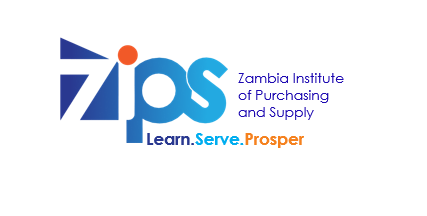 Fellowship Application formSection NO. 1: PERSONAL INFORMATIONName: 		  		      	NRC #:   			Gender:Date of Birth: Present Address:  Telephone/mobile:  			Email  				           ZIPS membership No.				SECTION 2: CAREER DETAILS2.1 Career Bios and Detailed CV2.2 Position in your organisation and current and previous appointments2.2 Roles, Responsibilities and Particular AchievementsSECTION 3: 0 LETTERS OF RECOMMENDATIONSThis must address, the period known, Managerial Status, Contribution to the profession and must be duly signed by the recommender3.1 Letters of Support from two (2) Existing ZIPS FellowsSECTION 4.0: PROFESSIONAL TRAINING AND ACADEMIC QUALIFICATIONS4.1 Professional and Academic QualificationsEducation and training 4.2 Workshops, specialised training and conferences attended4.3 Facilitation at workshops and training seminarsSECTION 5.0: CONTRIBUTIONS TO THE OF THE PROCUREMENT COMMUNITY AND DEVELOPMENT OF THE                         PROCUREMENT PROFESSION IN ZAMBIA (Provide a detailed account)                         …………………………………………………………………………………………………………………….                         …………………………………………………………………………………………………………………….                          ……………………………………………………………………………………………………………………                         ……………………………………………………………………………………………………………………..                         ……………………………………………………………………………………………………………………..                         …………………………………………………………………………………………………………………….                          ……………………………………………………………………………………………………………………6.0 Why I should be awarded the Fellowship Status (Indicate in your own words) and what you promise to do for the            Institute. (Provide a detailed account)…………………………………………………………………………………………………………………….                         …………………………………………………………………………………………………………………….                          ……………………………………………………………………………………………………………………                         ……………………………………………………………………………………………………………………..                         ……………………………………………………………………………………………………………………                         ……………………………………………………………………………………………………………………..ANNEXURESCurriculum VitaeOrganisation structure where one works(applicant)2 Copies of the letters of reference from existing ZIPS fellowsCertified Copies of professional and academic qualificationsAttachment of proof of payment of application fee    OrganizationPositionPeriodPosition/RoleOrganisationAchievementsInstitutionName of qualificationYear completed